Background InformationStrain NumberT005160Strain NameB6/JNju-Fbxo9em1Cflox/GptUsed nameAA986398; 9030401P18RikCommon nameFbxo9Complete time2019/2/27Strain TypeConditional Knock out Cas9originGempharmatechBackgroundC57BL/6JAlgebraF0appearanceBlackRelated geneSFbxo9genotypeFl/wtProvided genotypeHeterozygoteTargeting Strategy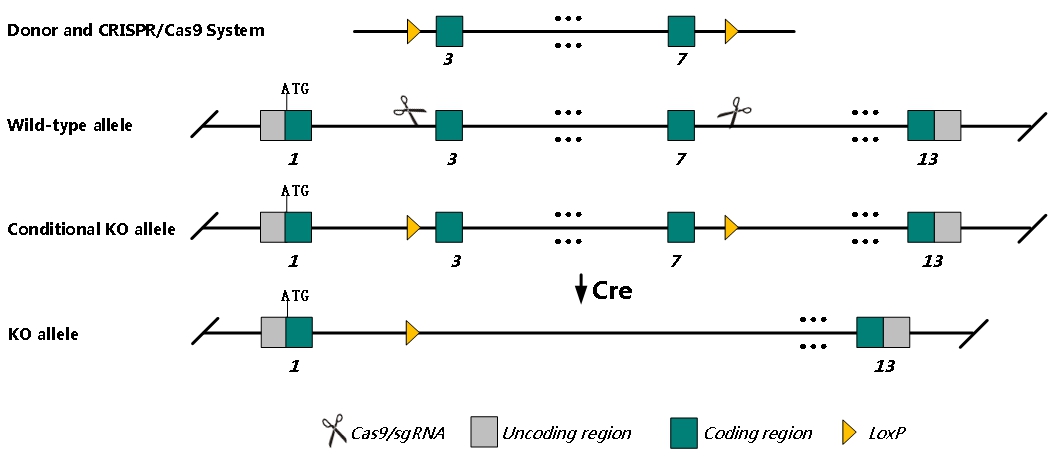 sgRNATAGCAGTGGCCGTCTTTCGC AGG 	CTGTTTTGTATAGAATCTTA TGGBreeding method（♂x♀）statusfrozenGenotypingPCR+SequenceSpecial feeding conditionsNonefeedSPFmaternal instinctgeneralStrain description/Research areas/Reference